О внесении измененийв постановление Администрации города Когалыма от 28.10.2019 №2360В соответствии со статьёй 53 Федерального закона от 06.10.2003   №131-ФЗ «Об общих принципах организации местного самоуправления в Российской Федерации», Уставом города Когалыма:1. В приложение 2 к постановлению Администрации города Когалыма                 от 28.10.2019 №2360 «Об оплате труда и социальной защите лиц, занимающих должности, не отнесенные к должностям муниципальной службы, и осуществляющих техническое обеспечение и иное обеспечение деятельности Администрации города Когалыма» (далее – Положение) внести следующие изменения:1.1. Абзацы четвертый, пятый подпункта 3.1.3 пункта 3.1 изложить в следующей редакции:«- отрывного талона к оздоровительной или санаторно-курортной путевке, выданной учреждением (организацией), оказавшей оздоровительные или санаторно-курортные услуги, или акта об оказании оздоровительных или санаторно-курортных услуг, подписанного учреждением (организацией), оказавшей оздоровительные или санаторно-курортные услуги;- копии лицензии учреждения (организации), оказавшей оздоровительные или санаторно-курортные услуги, подтверждающей право осуществления медицинской деятельности.»;1.2. Пункт 3.3 изложить в следующей редакции:«3.3 Единовременные выплаты при достижении возраста 50 лет и далее через каждые последующие полные 5 лет в размере должностного оклада по замещаемой должности с учетом районного коэффициента и северной надбавки за работу в районах Крайнего Севера и приравненных к ним местностях.».2. Настоящее постановление распространяет свое действие на правоотношения, возникшие с 01.01.2022.3. Управлению экономики Администрации города Когалыма (Е.Г.Загорская) направить в юридическое управление Администрации города Когалыма текст постановления, его реквизиты, сведения об источнике официального опубликования в порядке и сроки, предусмотренные распоряжением Администрации города Когалыма от 19.06.2013 №149-р «О мерах по формированию регистра муниципальных нормативных правовых актов Ханты-Мансийского автономного округа – Югры» для дальнейшего направления в Управление государственной регистрации нормативных правовых актов Аппарата Губернатора Ханты-Мансийского автономного округа – Югры.4. Опубликовать настоящее постановление в газете «Когалымский вестник» и разместить на официальном сайте Администрации города Когалыма в информационно-телекоммуникационной сети «Интернет» (www.admkogalym.ru).5. Контроль за выполнением постановления возложить на заместителя главы города Когалыма Т.И.Черных.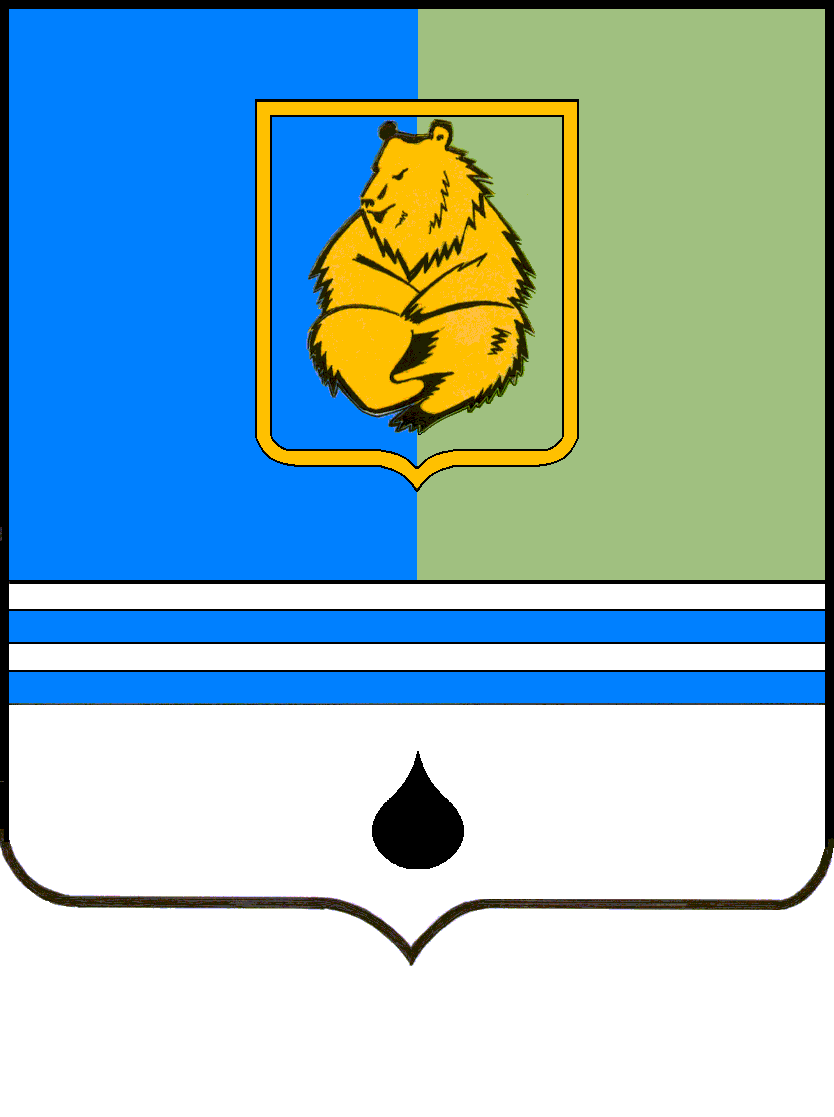 ПОСТАНОВЛЕНИЕАДМИНИСТРАЦИИ ГОРОДА КОГАЛЫМАХанты-Мансийского автономного округа - ЮгрыПОСТАНОВЛЕНИЕАДМИНИСТРАЦИИ ГОРОДА КОГАЛЫМАХанты-Мансийского автономного округа - ЮгрыПОСТАНОВЛЕНИЕАДМИНИСТРАЦИИ ГОРОДА КОГАЛЫМАХанты-Мансийского автономного округа - ЮгрыПОСТАНОВЛЕНИЕАДМИНИСТРАЦИИ ГОРОДА КОГАЛЫМАХанты-Мансийского автономного округа - Югрыот [Дата документа]от [Дата документа]№ [Номер документа]№ [Номер документа]